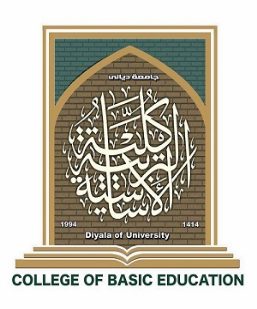 	الى / لجنة الترقيات العلميةم/ صحة صدور قبول نشرتحية طيبة ....نود اعلامكم بصحة صدور قبول النشر للبحوث المبينة ادناه للتدريسي (                            )                             الذي يروم الترقية الى مرتبة (                     )اللجنة العلمية                                                                       رئيس القسمتاسم البحثالمجلةالعددتاريخ قبول النشر